АДМИНИСТРАЦИЯКРАСНОКАМСКОГО МУНИЦИПАЛЬНОГО РАЙОНАПЕРМСКОГО КРАЯПОСТАНОВЛЕНИЕ20.02.2014                                                                                                          № 170.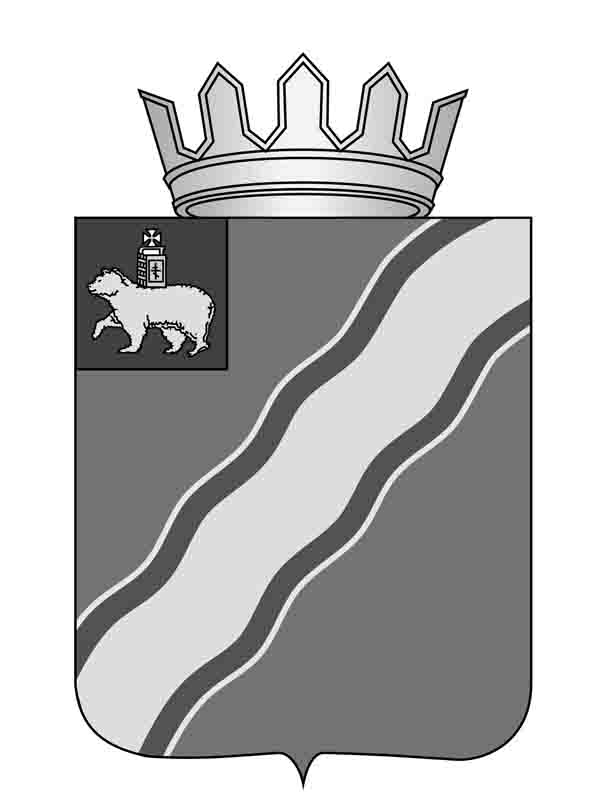 Об утверждении ведомственнойЦелевой программы «Охрана окружающейсреды Краснокамского муниципальногорайона на 2014-2016 годы»     В соответствии со статьей 179.3 Бюджетного кодекса Российской Федерации, постановлением администрации Краснокамского муниципального района от 30 октября 2013г. № 1941 «Об утверждении Порядка разработки, утверждения и реализации ведомственных целевых программ Краснокамского муниципального района» администрация Краснокамского муниципального районаПОСТАНОВЛЯЕТ:     1. Утвердить прилагаемую ведомственную целевую программу «Охрана окружающей среды Краснокамского муниципального района на 2014-2016годы».     2. Постановление подлежит опубликованию в специальном выпуске «Официальные материалы органов местного самоуправления Краснокамского муниципального района» газеты «Краснокамская звезда» и на официальном сайте администрации Краснокамского муниципального района http//:www.krasnokamskiy.com.    3. Контроль за исполнением  постановления возложить на  заместителя главы Краснокамского муниципального района Ю.М.Трухина.Глава Краснокамскогомуниципального района -глава администрации Краснокамскогомуниципального района                                                            Ю.Ю.КрестьянниковС.И.Кокшаров4-58-70                                     Утверждена                                                                        постановлением администрации                                                                          Краснокамского муниципального                                                                 района от 20.02.2014  № 170Ведомственная целевая программа«Охрана окружающей среды Краснокамского муниципального района»на  2014-2016 годыПАСПОРТведомственной целевой программыФИНАНСИРОВАНИЕведомственной целевой программы                                                            ТАБЛИЦАпоказателей конечного результата реализации ведомственной целевой программыN Наименование разделаСодержание раздела 1Наименование программы                     Охрана окружающей среды Краснокамского муниципального района 2Заказчик программы                         Зам. главы администрации Краснокамского муниципального района Трухин Ю.М. 3Исполнитель программы                      МКУ «Краснокамский комитет по экологии и природопользованию»  4Описание проблем, решаемых с помощью       программы Основными аспектами экологической проблемы на территории  Краснокамского муниципального района являются:-несоответствие общего уровня экологической культуры населения масштабам существующих проблем в данной сфере;-недостаточный уровень обращения с отходами производства и потребления Соответственно это приводит:-к появлению несанкционированных свалок в окружающей среде;-к ухудшению экологической и санитарно-эпидемиологической обстановки. 5Обоснование участия Краснокамского муниципального района                    Федеральный закон РФ № 7-ФЗ от 10.01.2002 г. «Об охране окружающей среды»;Федеральный закон РФ № 89-ФЗ от 24.06.1998г. «Об отходах производства и потребления» 6Цель программы                             Улучшение экологической обстановки на территории Краснокамского муниципального района. 7Задачи программы                           1.Улучшение обращения с бытовыми и промышленными отходами на территории Краснокамского муниципального района.2.Развитие экологического просвещения населения. 8Сроки реализации программы 2014-2016 годы 9Объемы и источники финансирования программы10Показатели конечного результата цели       программы с указанием значений по  году                                         N  Наименование   цели,задачи,  мероприятия по программеПоказатели непосредственногорезультатаПоказатели непосредственногорезультатаПоказатели непосредственногорезультатаПоказатели непосредственногорезультатаПоказатели непосредственногорезультатаИсточ-никфинансиро-ванияОбъемфинансирования(тыс. руб.)Объемфинансирования(тыс. руб.)Объемфинансирования(тыс. руб.)Объемфинансирования(тыс. руб.)Объемфинансирования(тыс. руб.)  N  Наименование   цели,задачи,  мероприятия по программеНаименование   показателя    непосредственногорезультатаед.изм.201420152016Источ-никфинансиро-вания20142015201520162016123456789101011111    Цель. Улучшение экологической обстановки на территории Краснокамского муниципального района.Цель. Улучшение экологической обстановки на территории Краснокамского муниципального района.Цель. Улучшение экологической обстановки на территории Краснокамского муниципального района.Цель. Улучшение экологической обстановки на территории Краснокамского муниципального района.Цель. Улучшение экологической обстановки на территории Краснокамского муниципального района.Цель. Улучшение экологической обстановки на территории Краснокамского муниципального района.Цель. Улучшение экологической обстановки на территории Краснокамского муниципального района.Цель. Улучшение экологической обстановки на территории Краснокамского муниципального района.Цель. Улучшение экологической обстановки на территории Краснокамского муниципального района.Цель. Улучшение экологической обстановки на территории Краснокамского муниципального района.Цель. Улучшение экологической обстановки на территории Краснокамского муниципального района.Цель. Улучшение экологической обстановки на территории Краснокамского муниципального района.1.1Задача. Улучшение обращения с бытовыми и промышленными отходами на территории Краснокамского муниципального района.Задача. Улучшение обращения с бытовыми и промышленными отходами на территории Краснокамского муниципального района.Задача. Улучшение обращения с бытовыми и промышленными отходами на территории Краснокамского муниципального района.Задача. Улучшение обращения с бытовыми и промышленными отходами на территории Краснокамского муниципального района.Задача. Улучшение обращения с бытовыми и промышленными отходами на территории Краснокамского муниципального района.Задача. Улучшение обращения с бытовыми и промышленными отходами на территории Краснокамского муниципального района.Задача. Улучшение обращения с бытовыми и промышленными отходами на территории Краснокамского муниципального района.Задача. Улучшение обращения с бытовыми и промышленными отходами на территории Краснокамского муниципального района.Задача. Улучшение обращения с бытовыми и промышленными отходами на территории Краснокамского муниципального района.Задача. Улучшение обращения с бытовыми и промышленными отходами на территории Краснокамского муниципального района.Задача. Улучшение обращения с бытовыми и промышленными отходами на территории Краснокамского муниципального района.Задача. Улучшение обращения с бытовыми и промышленными отходами на территории Краснокамского муниципального района.1.1.1Организация утилизации  бытовых и промышленных отходовКоличество утилизирован-ных отходов м3110011001100Бюджет КМР340340340340340Итого по задаче 1.1Итого по задаче 1.1Итого по задаче 1.1Итого по задаче 1.1Итого по задаче 1.1Итого по задаче 1.1Итого по задаче 1.110203403403403403401.2Задача. Развитие экологического просвещения населения.Задача. Развитие экологического просвещения населения.Задача. Развитие экологического просвещения населения.Задача. Развитие экологического просвещения населения.Задача. Развитие экологического просвещения населения.Задача. Развитие экологического просвещения населения.Задача. Развитие экологического просвещения населения.Задача. Развитие экологического просвещения населения.Задача. Развитие экологического просвещения населения.Задача. Развитие экологического просвещения населения.Задача. Развитие экологического просвещения населения.Задача. Развитие экологического просвещения населения.1.1.2Проведение экологических акций, конкурсов и семинаровЭкологическое просвещение населениятыс. чел.101010Бюджет КМР6060606060Итого по задаче 1.2Итого по задаче 1.2Итого по задаче 1.2Итого по задаче 1.2Итого по задаче 1.2Итого по задаче 1.2Итого по задаче 1.21806060606060Итого по программе, в том числе:Итого по программе, в том числе:Итого по программе, в том числе:Итого по программе, в том числе:Итого по программе, в том числе:Итого по программе, в том числе:Итого по программе, в том числе:1200400400400400400Бюджет КМРБюджет КМРБюджет КМРБюджет КМРБюджет КМРБюджет КМРБюджет КМР1200400400400400400 N Наименование цели, задачи,показателя конечного результатареализации программыЕд. изм.Значения показателейконечного результатареализации программыЗначения показателейконечного результатареализации программыЗначения показателейконечного результатареализации программыЗначения показателейконечного результатареализации программыЗначения показателейконечного результатареализации программы N Наименование цели, задачи,показателя конечного результатареализации программыЕд. изм.2014г.2015г.2015г.2015г.2016г. N Наименование цели, задачи,показателя конечного результатареализации программыЕд. изм.планпланпланпланплан1  Цель. Улучшение экологической обстановки на территории Краснокамского муниципального района.Цель. Улучшение экологической обстановки на территории Краснокамского муниципального района.Цель. Улучшение экологической обстановки на территории Краснокамского муниципального района.Цель. Улучшение экологической обстановки на территории Краснокамского муниципального района.Цель. Улучшение экологической обстановки на территории Краснокамского муниципального района.Цель. Улучшение экологической обстановки на территории Краснокамского муниципального района.Цель. Улучшение экологической обстановки на территории Краснокамского муниципального района.1.1Задача. Улучшение обращения с  бытовыми и промышленными отходами на территории Краснокамского муниципального района.Задача. Улучшение обращения с  бытовыми и промышленными отходами на территории Краснокамского муниципального района.Задача. Улучшение обращения с  бытовыми и промышленными отходами на территории Краснокамского муниципального района.Задача. Улучшение обращения с  бытовыми и промышленными отходами на территории Краснокамского муниципального района.Задача. Улучшение обращения с  бытовыми и промышленными отходами на территории Краснокамского муниципального района.Задача. Улучшение обращения с  бытовыми и промышленными отходами на территории Краснокамского муниципального района.Задача. Улучшение обращения с  бытовыми и промышленными отходами на территории Краснокамского муниципального района.1.1.1.Количество утилизированных отходовм3110011001100110011001.2Задача. Развитие экологического просвещения населенияЗадача. Развитие экологического просвещения населенияЗадача. Развитие экологического просвещения населенияЗадача. Развитие экологического просвещения населенияЗадача. Развитие экологического просвещения населенияЗадача. Развитие экологического просвещения населенияЗадача. Развитие экологического просвещения населения1.2.1Экологическое просвещение населениятыс.чел.1010101010